Grade 11 SENIOR HIGH SCHOOL3rd QUARTER TOP ACHIEVERSPrepared By:
JULIUS JONATHAN M. YPON				
Checked By:						Approved By:
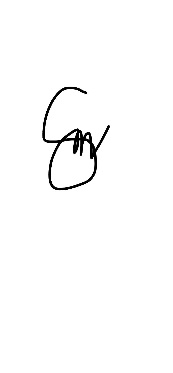 GEL MARIE B. TIBORON					DR. ALBERT G. MUSICO
     SHS Coordinator					       IBED-PrincipalGrade 12 SENIOR HIGH SCHOOL3rd QUARTER TOP ACHIEVERSPrepared By:
ERICSON A. MOLINA
Checked By:						Approved By:
GEL MARIE B. TIBORON					DR. ALBERT G. MUSICO
     SHS Coordinator					       IBED-PrincipalRANKNAMESECTIONAVERAGETORREON,BENCH GASPAR11 – KINDNESS 96.3 %ACEBRON, ABEGAIL M.11 – KINDNESS96.2 %PUTIAN , JONAH RINCONADA11 – WONDER96.1%MURILLO BABY JOY A. 11 – DILIGENCE96 %WANGKANUSA, DANIEL COLLIN B.11 - HARMONY95.9 %GUMOP-AS, SHAREN MAE11-PASSION95.8 %SACAY, ERICA MAE11-PASSION95.7 %MONTEBON, LUIS MIGUEL G.11-EXCELLENCE95.6 %ORPINA, BEA SOBRECARY11 – WONDER95.5%PANTINOPLE ALEXA SOFIA T. 11 – DILIGENCE95.4 %TABOADA, CIELE MAE11-HOPE95.1 %MESIAS, ALECKSANDRA ADELLE DIPSY11-HOPE95.1 %DAGOYONGAN, TRIXIE JANE11 – WONDER95.1 %MUYCO, LAUREN SARDALLA11- UNITY95 %PUERTO,MAELENE JOY Q.11- LEADERSHIP95 %GELICAÑA, ALVIN JAY11- FORTITUDE95 %NAPARAN, ELAIZA P.11 – KINDNESS94.9 %SANOY, NATHANIEL DAVE S.11 – KINDNESS94.9 %SUYMAN, ATHENA YVONE P.11 – KINDNESS94.9 %GUILLEN, SHIENNA MARIE R.11 – KINDNESS94.8 %SOLAMILLO, MARIELLE ANTONETTE11-PASSION94.8 %MENDOZA, KYZLL GWEN11- WONDER94.8 %SIATOCA, DAVE BRYAN11 – KINDNESS94.7 %TAC AN MA. ANGELICA A. 11 – DILIGENCE94.7 %PANDI-IN, SITTIE AZNAIRAH11 – WONDER94.7 %CAPAPAS, ALREN MAY S.11-EXCELLENCE94.6 %SANTILLAN,LIEZA REY M.11- LEADERSHIP94.5 %LABAJO SHAINA G. 11 - DILIGENCE94.4 %PONGASE, ALEXIE S.11-EXCELLENCE94.4 %TAUTO, ZULEIKA JALALUN11 – WONDER94.4 %SOLEDAD, KRIZZHA MARIE R.11 – KINDNESS94.2 %JOSOL, MIKYLA M.11- CONFIDENCE94.2 %APUYA, KIARA MARIE K.11-EXCELLENCE94.1 %CABUG-OS, HEIRA LYKA C.11-EXCELLENCE94.1 %FANLO, DOROTHY M.11-RESPECT94 %AMOR,KRISTINE MAE N.11- LEADERSHIP94 %GALE, APRIL SHANE T.11-BRAVERY94 %BALASTA, TRIXIE JOY11-HOPE94 %YONGKING, IRISH JOY11-HOPE94 %ILAGAN, CHRISTIAN C. 11- WISDOM93.9 %MAAMBONG, JASSEL ANN11 – WONDER93.9 %FERRER , MARIANE   M.11 – LOVE93.7 %BRANDINO, PRINCE ALBERT S.11 - DILIGENCE93.5 %PAULINO, JEZA BETH T.11-EXCELLENCE93.5 %ZAGADO, ALTHEA NICOLE N.11 - BRAVERY93.5 %CHAN, ROCHEL C.11 - TOLERANCE93.4 %GONZALES, DAVERLENE FE I. 11 - DILIGENCE93.4 %SURBITO, GRANT ESHMAEL C.11 – KINDNESS93.4 %ABOC, BERNADETTE SHEANEG.11- COMPASSION93.4 %CAMINO, ELAINE11- FORTITUDE93.4 %CONCON, MARICEL RECLA11- UNITY93.3 %MINOR, LADY QUEEN R.11 – CHASTITY93.3 %LAGRAMADA, MELROSE11-HOPE93.3 %QUIMQUE, PRINCESS ANGEL11 – CHASTITY93.2 %SOJOR, MITZ MARIEL KAYE V.11 – CHASTITY93.2 %MAISO, SHAKIRA YEZHIA SARAEL11- UNITY93.1 %MONDAS, MELCHIZEDEK MACABIT11- UNITY93.1 %GURREA, PRINCESS GAY TANGUB11- UNITY93 %ASSADI, NURAIZA A.11-NATIONALISM92.9 %BUSTAMANTE, ZIA ANGELA11 – WONDER92.9 %MADANLO, JESSEL ANN D.11-JUSTICE92.8 %MISPEROS, MA. LUIZA11- HOPE92.8 %JULIAN, NEASNEA 	11 - GRACIOUSNESS92.7 %DAQUIO, HASSAN S.11 – KINDNESS92.7 %GARCIA, VINCENT C.         11 – KINDNESS92.7 %BUSTAMANTE, STEPHANIE B.11 – CHASTITY92.7 %ABPI , ARNOLD P. 11- CONFIDENCE92.7 %JUABAN MARIEL L. 11 - DILIGENCE92.6 %GLIMADA, JELIE T.11 - BRAVERY92.6 %LOGRONIO, KATHERINE ROLET11- INTEGRITY92.5 %LABRADO, JASHMINE M. 11 - DILIGENCE92.5 %BANGAO, JYFF GRANT C.11 – CHASTITY92.4 %ANTICAMARA, RAVEN11- HOPE92.4 %MANGARON, ANGELINE11 - FORTITUDE92.4 %ESTRABAS, APPLE GRACE G.11- COMPASSION92.2 %DELA CRUZ, ROSEMAE11 – CHASTITY92.1 %ABELLANOSA, JANICE J.11- CONFIDENCE92.1 %BUSLOY , AVIL GRACE     P.11 – LOVE92 %ALEGRE, FELIX ROQUE V.11-RESPECT92 %GABRIEL,AIMEE DOROTHY S.11- LEADERSHIP92 %CALINAWAN, JONNA MAY11- GRATITUDE92 %GENEROSO , JOREEN   A.11 – LOVE91.9 %AGUILAR, HAZEL T.11-EXCELLENCE91.9 %DORIA , JUSTINE R.11-JUSTICE91.8 %PANDAMON, JOBEA 11- HOPE91.8 %PIEZAS, LORYNEL E.11-JUSTICE91.7 %CARITAN, JHON RENIEL D.11- COURAGE91.6 %OCASION, EARL JHON A.11- COMPASSION91.6 %MORALES, WENDELYN M. 11 – KINDNESS91. 5 %PIERRE, JOHANN ESPINOSA B.11-WISDOM91. 5 %POTENTE, EDEN MAE11 - PASSION91.4 %MASIAN, ANGELIKA GRACE D.11 - BRAVERY91.4 %LAGUINDAB , FARHANIE M. 11- CONFIDENCE91.4 %BERNABE, RAMCES A.11- COMPASSION91.3 %BRAVO, GLENN DIONE C.11- COMPASSION91.3 %ARANETA, ASIA MAY CELESTINE11-NATIONALISM91.3 %JESSA MAE V. MALINOG11-PERSEVERANCE91.3 %AVISADO, SHAIRA MAE11- FORTITUDE91.3 %RUBIA, CLAIRE H.11- INTEGRITY91.2 %JIMENO, GIANNAH MAY N.11 - TOLERANCE91.1 %THANIA MARIZ E. ALMIRANTE11-PERSEVERANCE91.1 %MONTEALTO , CHIQUI11 – WONDER91.1 %SALAZAR, JERLYN M.11-NATIONALISM91 %OMBINA, ARCHIE11- GRATITUDE91 %ABDUL, TASMER A. 11- CONFIDENCE90.8 %MORALES, GERLY T. 11- CONFIDENCE90.7 %GORRES, ANALOU U.11- CONFIDENCE90.7 %DINOY, MARY GRACE D.11- CONFIDENCE90.6 %FAJARDO, KATELYN J.11- HOSPITALITY90.5 %CABUSAO, KURT BRYAN D.11- CONFIDENCE90.5 %SIANO, CINDY DAWA11- UNITY90.3 %REMOLLO, MIGUELITO C.11 – CHASTITY90.3 %DALUMPINES, JHUN MICHAEL S.11- CONFIDENCE90.1 %TAC-AN, STEPHANIE D.11 - HUMILITY90.0%JESSA MAE P. LEE11-PERSEVERANCE89.8 %DALUMPINES, JHUN RIE S. 11- CONFIDENCE89.6 %SAWANGAN, JANE S.11-RESPECT89.4 %LARISMA, ANGELINE11- FORTITUDE89.4 %RANKNAMEGR. & SECTIONAVERAGEMANTO, MICHELLE ANN B.12 – MACAPAGAL95.83 %ZARAGOZA, TREXIE U.12 – MACAPAGAL95.67 %LANGCO, NAIF12 – AGUINALDO95.25 %BRIONES, CHRIST JAY L.12 – MACAPAGAL95.18 %PANONCE, CHARISSE B. 12 – MACAPAGAL95.17 %BERESO, SHANNEN BLANCHE A. 12 – MACAPAGAL95.00 % LATIBAN, JENEVIEVE O.12 – MACAPAGAL95.00 % MOISES, AIRRA12 – AGUINALDO95.00 % SALISE, JANXENT12 – AGUINALDO94.75 %BANGHAL, DENZIE FEB COLLIEN12 – QUEZON94.60 %LINSAG, ROSELITO I.12 – MACAPAGAL94.50 %OBEJERO, DAVELYN GRACE I.12 – MACAPAGAL94.33 %BALONTONG, ANGELA FAYE12 – QUEZON94.30 %LIGAN, RULF R.12 – ESTRADA94.25 %BACALI, ARRJAY12 – QUEZON94.18 %APARICIO, RACHELLE C.12 – MACAPAGAL94.17 %CALIO, ALDREANA NICHILE B.12 – MACAPAGAL94.17 %CAMARILLO, MAYVHEN CAZIE L.12 – MACAPAGAL94.17 %GONZALES, HIEDE C.12 – MACAPAGAL94.17 %CUARTEROS, MARIAN A.12 – ESTRADA94.00 %SEVILLA, ROSJEN FAITH12 – QUEZON94.00 %SURIBAS, HEAVEN PHILIP M.12 – MACAPAGAL93.83 %CAMUTA, RHEA MAE E.12 – MAGSAYSAY93.83 %CASTONES, JOHANNAH12 – AGUINALDO93.75 %MARTIZANO, MARTHA LILANIE R.12 – ROXAS93.50 %GAMILLA, JESSA MAE E.12 – MAGSAYSAY93.50 %LONGAKIT, JOAHNNA MAEKYLA D.12 – ESTRADA93.25 %FUGATA, JAMES TRIX M.12 – ROXAS93.17 %MARTINEZ, KYLE ADRIAN D.12 – MACAPAGAL93.17 %LARAGA, PRENCESS KAYE G. 12 – AQUINO93.00 %MARAÑON, MARIA LUX M.12 – ROXAS92.83 %PERIA, ANA MARIA12 – ESTRADA92.75 %OGWON, RHENO12 – AGUINALDO92.75 %MANGGAY, SHELOU A.12 – ROXAS92.67 %MAGUAD, JASPER B. 12 – MACAPAGAL92.67 %UMPAR, OMAR ABDULCADER B.12 – MACAPAGAL92.50 %LAURINO, AKIRA KATE12 – AGUINALDO92.25 %CABRILLOS, MICHA-ELLA L.12 – MACAPAGAL92.17 %GUMAMBAL, DIANA CHARISSE A. 12 – MACAPAGAL92.00 %BETONIO, KATE-JANZEL12 – AGUINALDO92.00 %AGUILAR, JIAN JAY F. 12 – LAUREL91.85 %ABELLANA, CHRIZZA MAE12 – ESTRADA91.75 %ESPOLONG, JEMIMMA KEREN12 – AGUINALDO91.75 %MADRIO, JOHN PULL V. 12 – MACAPAGAL91.67 %MIRAS, KEVIN MARK B.12 – MAGSAYSAY91.50 %MAGALLON, FRANCINE JOY M.12 – LAUREL91.28 %PANTOJA, JOSE ENRIQUE D.12 – MAGSAYSAY91.20 %NAMILIT, KRYSTAL CLAIRE12 – AQUINO91.00 %BASILISCO, NICE B.12 – AQUINO90.75 %PAYLADO, ROSARIO M.12 – QUIRINO90.50 %ARCE, RAMON ANTHONY12 – AGUINALDO90.50 %LUCMAYON, AJ ANIELOV A.12 – LAUREL90.42 %CEDELLO, TRACY T.12 – AQUINO90.25 %VERGARA, AILAH MAICA P.12 – QUIRINO90.20 %YTAC, PRINCESS GELLAH12 – QUIRINO90.17 %CARTAGENA, CRESEL P.12 – AQUINO90.00 %SEGARA, AIMER C.12 – AQUINO89.75 %SUMAMPONG, MACKIE MARK B.12 – AQUINO89.25 %BRIGOLE, ALEXIS JOESEPH12 – ESTRADA89.25 %LIM, HAGGEO J.12 – MAGSAYSAY89.20 %